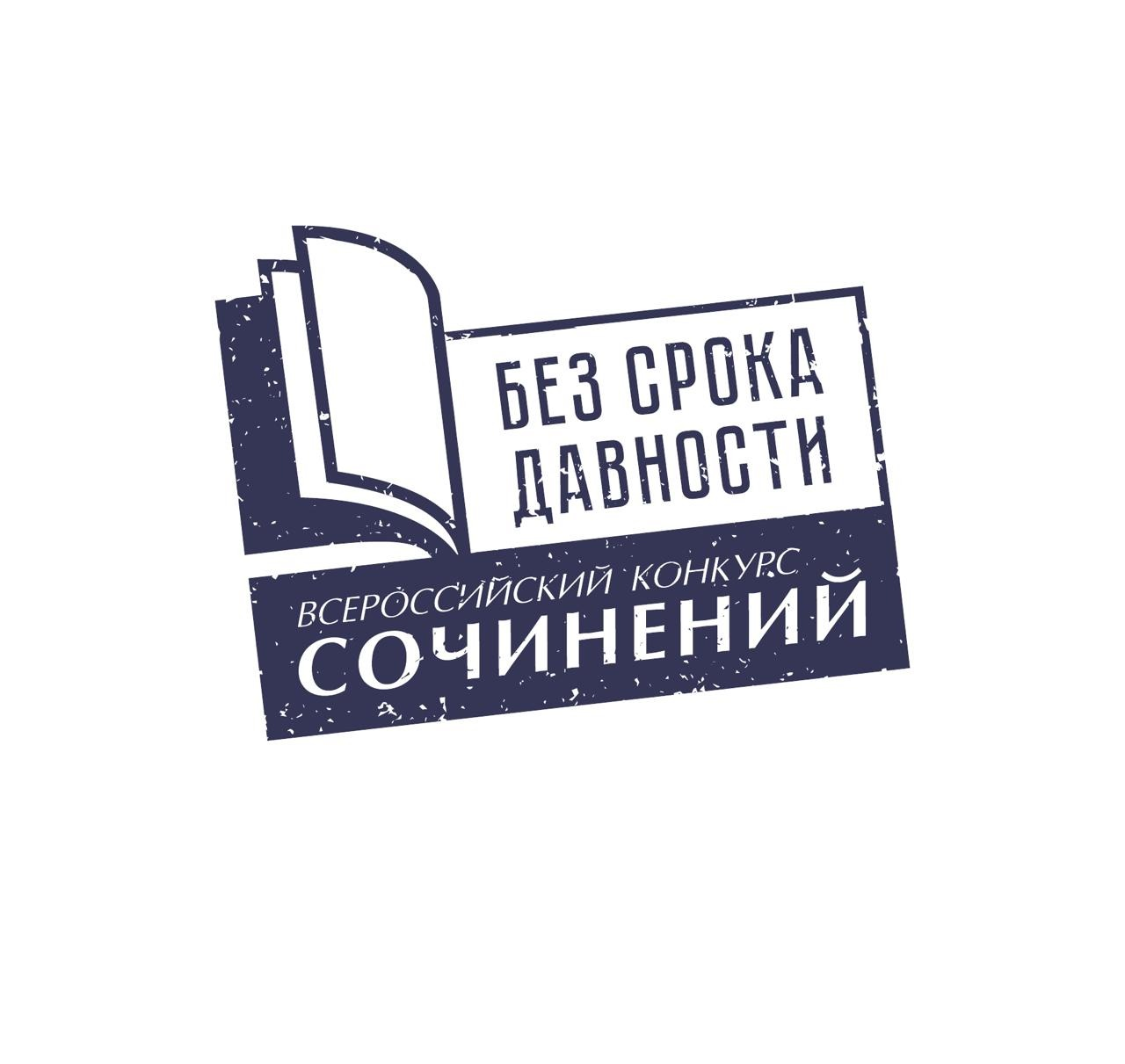 СПИСОК ЛИТЕРАТУРЫ И ДРУГИХ ИНФОРМАЦИОННЫХ РЕСУРСОВПечатные издания Электронные ресурсы